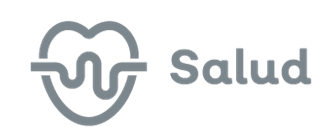 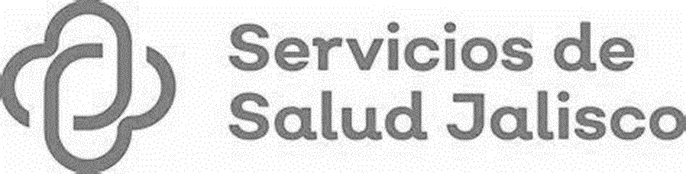 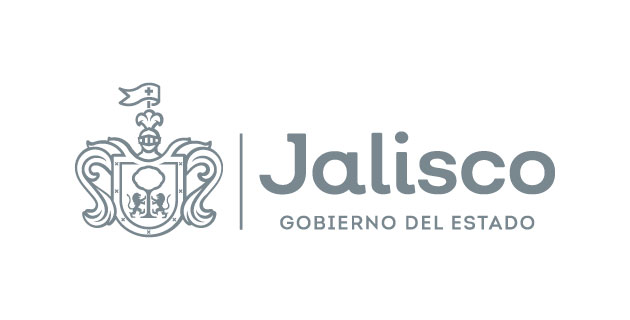 GOBIERNO DEL ESTADO DE JALISCOORGANISMO PÚBLICO DESCENTRALIZADO SERVICIOS DE SALUD JALISCOINVITACIÓN A CUANDO MENOS TRES PERSONAS NACIONAL MIXTANO. IA-914010985-E55-2021“CONTRATACIÓN DEL SERVICIO INTEGRAL DE LABORATORIO PARA DETERMINAR NIVELES DE COLINESTERASA ERITROCITARIA”Con fundamento en lo previsto por el artículo 43, fracción I, de la Ley de Adquisiciones, Arrendamientos y Servicios del Sector Público y 77 párrafo cuarto de su Reglamento, se hace del conocimiento de la sociedad en general de la INVITACIÓN A CUANDO MENOS TRES PERSONAS NACIONAL MIXTA No. IA-914010985-E55-2021, que el Organismo Público Descentralizado Servicios de Salud Jalisco, está instrumentando para la “CONTRATACIÓN DEL SERVICIO INTEGRAL DE LABORATORIO PARA DETERMINAR NIVELES DE COLINESTERASA ERITROCITARIA”.Esta difusión tiene carácter informativo y sólo participan en ella las personas invitadas por el Organismo.Para poder participar en la Invitación y tener derecho a presentar proposiciones, es requisito indispensable haber sido invitado oficialmente por el Organismo.